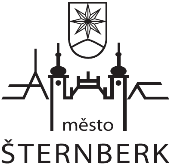 Smluvní stranyaObjednatel je právnickou/fyzickou osobou a prohlašuje, že má veškerá práva a způsobilost k tomu, aby plnil závazky, vyplývající z uzavřené smlouvy a že neexistují žádné právní překážky, které by bránily či omezovaly plnění jeho závazků.Zhotovitel je fyzickou/právnickou osobou, založenou a existující podle právních předpisů České republiky. Zhotovitel tímto prohlašuje, že má veškerá práva a způsobilost k tomu, aby splnil závazky, vyplývající z uzavřené smlouvy a že neexistují žádné právní překážky, které by bránily, či omezovaly plnění jeho závazků a že uzavřením smlouvy nedojde k porušení žádného obecně závazného předpisu. Zhotovitel současně prohlašuje, že se dostatečným způsobem seznámil se záměry objednatele ohledně přípravy a realizace akce specifikované v následujících ustanoveních této smlouvy a že na základě tohoto zjištění přistupuje k uzavření předmětné smlouvy.Předmět smlouvyPředmětem smlouvy úprava technologie kotelny základní školy – instalace nového kondenzačního plynového kotle pro vytápění budovy kuchyně školy a provoz vzduchotechniky, včetně veškerých prací a činností s tím související – viz. příloha „Technická část zadávací dokumentace“Název stavby	: ŠTERNBERK – úprava kotelny – Tepelný zdroj pro budovu školní jídelny ZŠ Svatoplukova 1419/7 Místo stavby		: ZŠ Svatoplukova 1419/7, Šternberk, k.ú Šternberk, p.č.1470/2Projektová dokumentace: ING. JŘÍ ŠTĚPÁNEK, PROJEKČNÍ KANCELÁŘ, U Solných mlýnů 26, 783 71 Olomouc  - HoliceLhůty a termíny1.  	Zahájení stavebních prací: 	10-11/2018 2. 	Lhůta pro provedení díla: 	30 kalendářních dnů od předání staveniště, nejpozději však do 15.12.2018) den předání staveniště se nezapočítává do doby plnění díla	3. 	Objednatel má právo jednostranně určit jiný termín předání staveniště podle provozních podmínek. Lhůta pro provedení díla musí zůstat zachována.Cena dílaCena díla odpovídá výsledku výběrového řízení a nabídce zhotovitele. Za řádně zhotovené a bezvadné dílo v rozsahu čl. 2. této smlouvy se smluvní strany v souladu s ustanovením zák. č. 526/1990 Sb., o cenách, ve znění pozdějších předpisů, dohodly na ceně ve výši:Cena	díla bez DPH celkem						KčVýše DPH sazba 21 %					  		KčCena díla včetně DHP celkem						KčZvláštní obchodní podmínkyObjednatel prohlašuje, že uvedený předmět plnění nebude používán k ekonomické činnosti, a proto ve smyslu informace Generálního finančního ředitelství a Ministerstva financí ČR ze dne 9. 11. 2011(viz stránky MFČR) nebude aplikován režim přenesené daňové povinnosti podle § 92 a zákona o DPH. V případě, kdy nebude aplikován režim přenesené daňové povinnosti, prohlašujeme, že předmět plnění souvisí výlučně s činností výkonu veřejné správy.Zhotovitel se zavazuje, že v případě nabytí statutu „nespolehlivý plátce“, ve smyslu zákona č. 235/2004Sb. o DPH, bude o této skutečnosti neprodleně objednatele informovat. Objednatel je poté oprávněn zaslat hodnotu plnění odpovídající dani z přidané hodnoty přímo na účet správce daně v režimu podle § 109 a zákona o dani z přidané hodnoty.Provádění dílaZhotovitel musí provádět soustavný hrubý úklid staveniště a musí průběžně likvidovat veškerý vzniklý odpad z celé stavby. Ostatní ujednáníPráva a povinnosti obou smluvních stran v této smlouvě neuvedené se řídí Obchodními podmínkami pro zhotovení stavby, které tvoří přílohu č. 1 této smlouvy. Ustanovení Smlouvy, odlišná od těchto Obchodních podmínek, mají přednost před ustanovením Obchodních podmínek.Smlouva je vyhotovena ve třech stejnopisech s platností originálu, přičemž objednatel obdrží dvě vyhotovení a zhotovitel obdrží jedno vyhotovení.Smluvní strany souhlasí s tím, že obsah smlouvy není obchodním tajemstvím a smluvní strany mohou smlouvu zveřejnit v rozsahu a za podmínek, jež vyplývají z obecně závazných právních předpisů.Smluvní strany souhlasí s tím, že smlouva bude zveřejněna v registru smluv dle příslušných ustanovení zákona č. 340/2015 Sb., o zvláštních podmínkách účinnosti některých smluv, uveřejňování těchto smluv a o registru smluv (zákon o registru smluv).Smluvní strany se dohodly, že zákonnou povinnost dle § 5 odst. 2 zákona o registru smluv splní Město Šternberk. Současně berou smluvní strany na vědomí, že v případě nesplnění zákonné povinnosti je smlouva do 3 (tří) měsíců od jejího podpisu bez dalšího zrušena od samého počátku.Tato smlouva nabývá platnosti dnem podpisu a účinnosti dnem zveřejnění v registru smluv dle příslušných ustanovení zákona č. 340/2015 Sb., o zvláštních podmínkách účinnosti některých smluv, uveřejňování těchto smluv a o registru smluv (zákon o registru smluv).Přílohy smlouvy:Příloha č. 1 - Obchodní podmínky pro zhotovení stavbyPříloha č. 2 – Položkový rozpočetDoložka platnosti právního jednání dle ustanovení § 41 zákona č. 128/2000 Sb., o obcích (obecní zřízení), ve znění pozdějších předpisů: Na straně objednatele rozhodla o uzavření této smlouvy Rada města Šternberka dne 27.8.2018 usnesením č. …………………. Ve Šternberku dne …………………………2018Za objednatele:                                                             Za zhotovitele: Ing. Stanislav Orság, starosta			……………………………………………..Smlouva o dílona zhotovení stavby„ŠTERNBERK – ÚPRAVA KOTELNY – TEPELNÝ ZDROJ PRO BUDOVU ŠKOLNÍ KUCHYNĚ, ZŠ SVATOPLUKOVA 1419/7“Smlouva o dílona zhotovení stavby„ŠTERNBERK – ÚPRAVA KOTELNY – TEPELNÝ ZDROJ PRO BUDOVU ŠKOLNÍ KUCHYNĚ, ZŠ SVATOPLUKOVA 1419/7“uzavřená dle ustanovení § 2586 a násl. zákona č. 89/2012 Sb., občanský zákoník, ve znění pozdějších předpisů (dále jen občanský zákoník)uzavřená dle ustanovení § 2586 a násl. zákona č. 89/2012 Sb., občanský zákoník, ve znění pozdějších předpisů (dále jen občanský zákoník)Číslo smlouvy:/18/S/OŠK1.Objednatel:Město Šternberk 1.zastoupený ve věcech smluvních:Ing. Stanislav Orság, starosta1.sídlo:Horní náměstí 78/16, 785 01 Šternberk 1.IČ: 002995291.DIČ:CZ 002995291.bankovní spojení:19-1801688399/08001.1.dále jen „objednatel“2.Zhotovitel:2.zastoupený ve věcech smluvních:2.sídlo:2.IČ (IČO):2.DIČ:2.bankovní spojení:2.2.dále jen „zhotovitel“